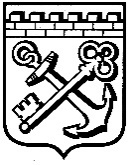 КОМИТЕТ ГРАДОСТРОИТЕЛЬНОЙ ПОЛИТИКИЛЕНИНГРАДСКОЙ ОБЛАСТИПРИКАЗот ______________________ № ______Об утверждении проекта планировки территории и проекта межевания территории садоводческого некоммерческого товарищества «Юг-плюс», расположенного по адресу: Ленинградская область, город Выборг, район мыса БобовыйВ соответствии со статьями 45, 46 Градостроительного кодекса Российской Федерации, частью 2 статьи 1 областного закона 
от 07 июля 2014 года № 45-оз «О перераспределении полномочий в области градостроительной деятельности между органами государственной власти Ленинградской области и органами местного самоуправления Ленинградской области», пунктом 2.9 Положения о Комитете градостроительной политики Ленинградской области, утвержденного постановлением Правительства Ленинградской области от 09 сентября 2019 года № 421, на основании обращения СНТ «Юг-плюс» от 10.03.2022 № 01-08-348/2022 приказываю:Утвердить проект планировки территории садоводческого некоммерческого товарищества «Юг-плюс», расположенного по адресу: Ленинградская область, город Выборг, район мыса Бобовый, в составе:Положение о характеристиках планируемого развития территории, 
о характеристиках объектов капитального строительства жилого, общественно-делового и иного назначения и необходимых для функционирования таких объектов и обеспечения жизнедеятельности граждан объектов коммунальной, транспортной, социальной инфраструктур, согласно приложению № 1 
к настоящему приказу;Положение об очередности планируемого развития территории, согласно приложению № 2 к настоящему приказу;Чертеж планировки территории, отображающий красные линии, границы планируемого элемента планировочной структуры, границы зон планируемого размещения объектов капитального строительства, согласно приложению № 3 к настоящему приказу;Утвердить проект межевания территории садоводческого некоммерческого товарищества «Юг-плюс», расположенного по адресу: Ленинградская область, город Выборг, район мыса Бобовый, в составе:Текстовая часть проекта межевания территории согласно приложению 
№ 4 к настоящему приказу;Чертеж межевания территории, отображающий границы планируемого элемента планировочной структуры, красные линии, границы образуемых земельных участков, линии отступа от красных линий в целях определения мест допустимого размещения зданий, строений, сооружений, согласно приложению № 5 к настоящему приказу.Копию настоящего приказа направить СНТ «Юг-плюс», главе муниципального образования «Город Выборг» Выборгского района Ленинградской области, в администрацию муниципального образования «Выборгский район» Ленинградской области, а также разместить на официальном сайте Комитета градостроительной политики Ленинградской области в сети «Интернет».Председатель комитета								И.Я. Кулаков